FOR IMMEDIATE RELEASEFEBRUARY 28, 2023SIR CHLOE CONFIRMS EXTENSIVE NORTH AMERICANAND EUROPEAN HEADLINE TOURI AM THE DOG OUT MAY 19 VIA ATLANTIC RECORDSNEW SINGLE “HOOVES” OUT NOW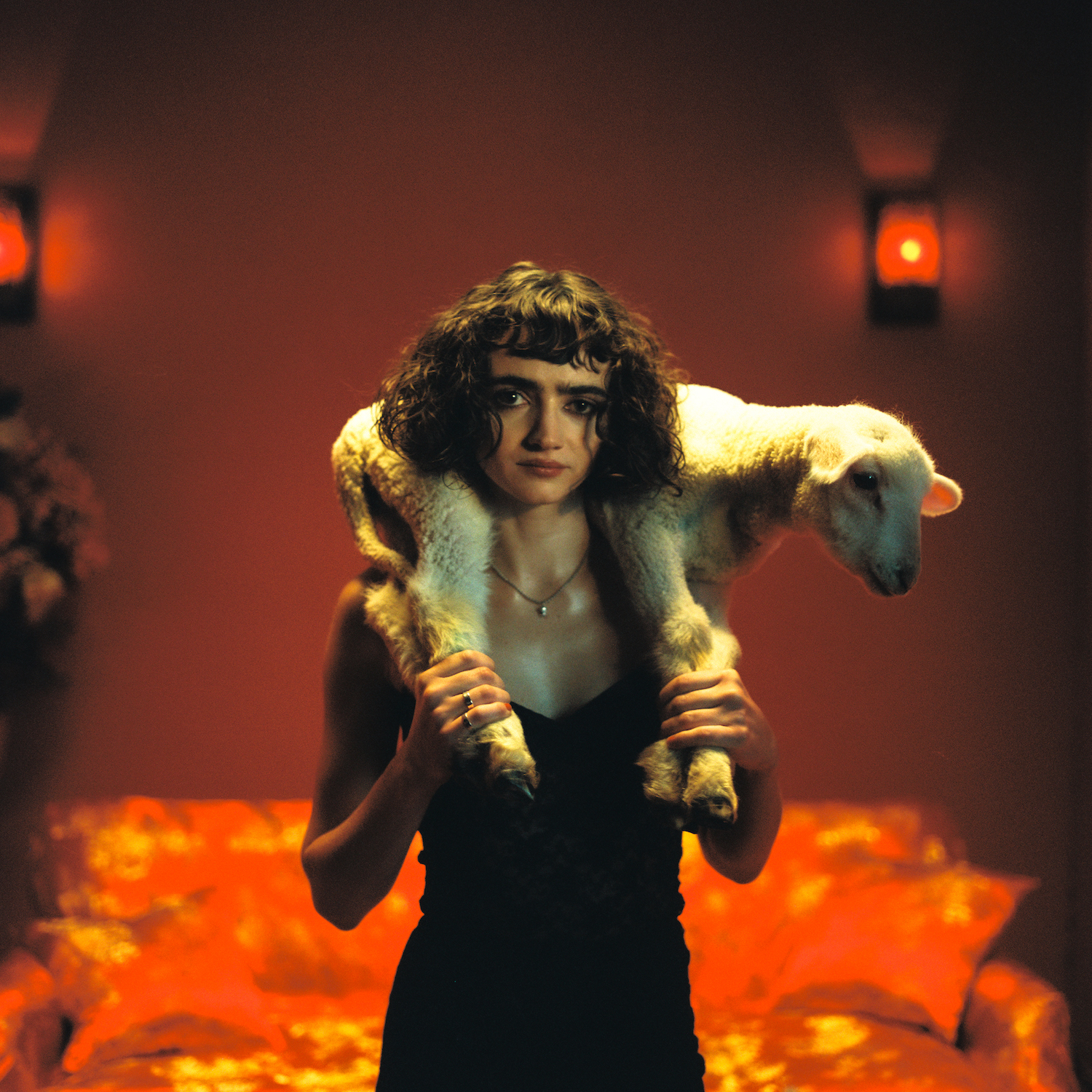 DOWNLOAD PRESS PHOTO HERE // CREDIT: GRANT SPANIERToday, Sir Chloe—the project of vocalist, songwriter and guitarist Dana Foote—confirms I Am The Tour, a run of headline dates in North America and Europe later this year—general onsale for the European dates begins Friday, March 3 at 1 AM PT, followed by American dates at 9 AM PT — get tickets HERE. The new dates follow previously confirmed support for a coheadline tour with Phoenix and Beck, which will also feature support from Japanese Breakfast, Weyes Blood and Jenny Lewis—see full routing below. Sir Chloe’s debut album, I Am The Dog, is slated for release May 19 via Atlantic Records— pre-order/pre-save it here. They recently shared a new song, the album’s lead single, “Hooves”—listen here. Made with Grammy-winning producer John Congleton (Lana Del Rey, St. Vincent, Angel Olsen) with songwriting contributions from Teddy Geiger (Caroline Polachek, Sylvan Esso, Lizzo) and Sarah Tudzin (Weyes Blood, Amen Dunes, Slowdive), I Am The Dog encapsulates the thrilling paradoxical nature of Sir Chloe. Thematically, the album grapples with finding control in the innate chaos of life, highlighting and interrogating this tension, only to destabilize it and opt for chaos once again. Anchored by Foote’s emotional and dynamic voice, the album toes the line between expression and concealment, making a fetish of the unsaid with lyrics that are simultaneously frank and ambiguous. With this constant push and pull propelling the album forward, Foote’s aim isn’t to be at rest but rather to ask why she cannot be. Foote put Sir Chloe together in college to serve as her senior thesis, going on to write the band’s first major hits “Michelle”—which has accumulated more than 180 million streams on Spotify—and “Animal” on the floor of her dorm room. The rest of the songs on Sir Chloe’s 2020 EP Party Favors were recorded in a warehouse that the band transformed into a recording space with just $100 and sheer will. Following the success of the EP and two additional singles in 2022, the band—which consists of Foote, Teddy O'Mara, Palmer Foote, and Austin Holmes—toured arenas with Portugal. The Man and alt-J, opened for the Pixies and headlined two tours of their own in the United States and Europe, with sold out stops in New York, Los Angeles, London, Paris, Amsterdam and more. SIR CHLOE—I AM THE DOG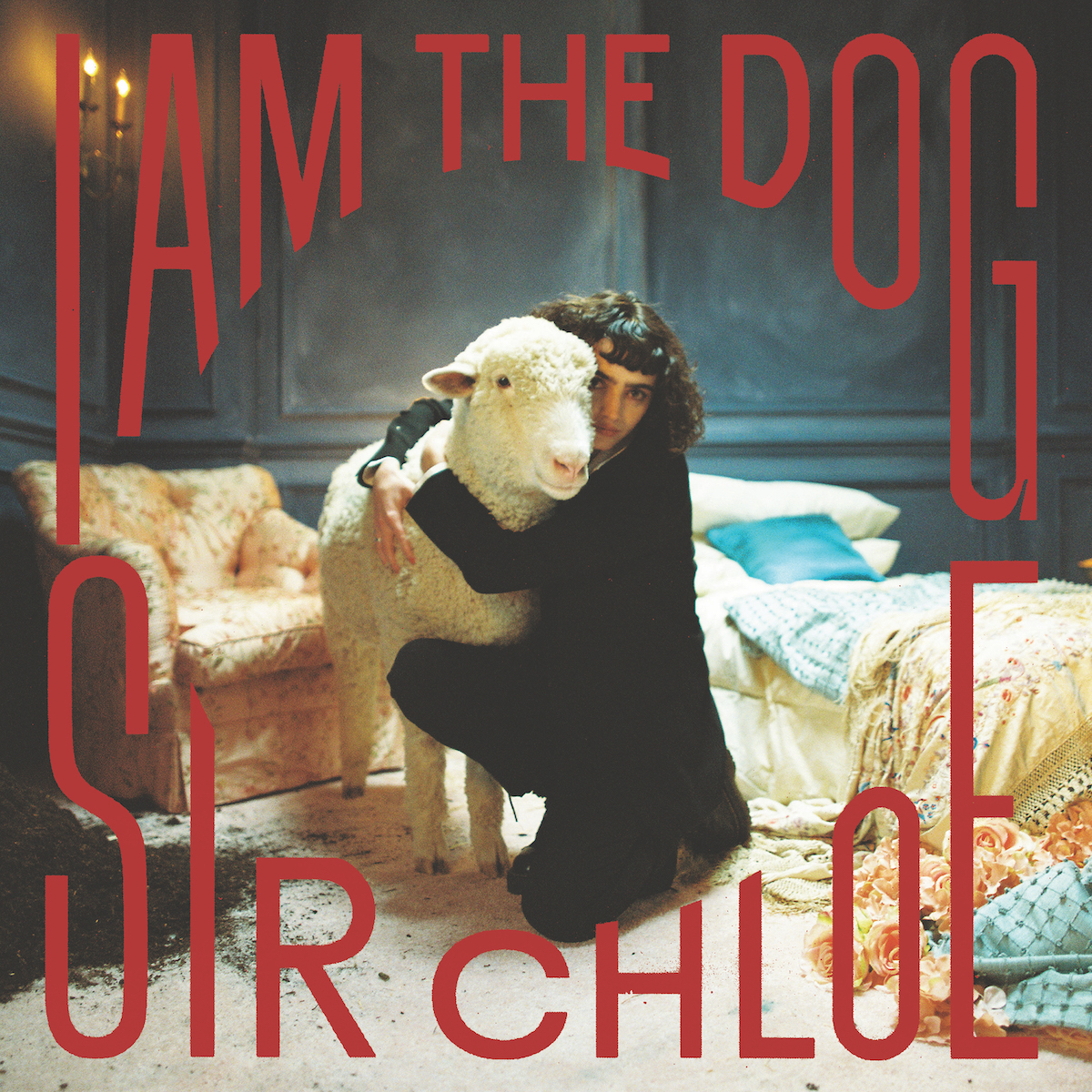 DOWNLOAD ARTWORK HERE // CREDIT: GRANT SPANIER1. Should I 2. Salivate3. Center4. Know Better5. Leash6. Hooves7. Obsession8. Daddy’s Car9. Cake10. I Am The Dog11. Feel AgainSIR CHLOE LIVEMAY18—New York, NY—Racket24—Dublin, IR— The Academy, Green Room 25—Belfast, UK—Limelight 227—Leeds, UK—Live At Leeds Festival 30—Nottingham, UK—Rescue RoomsJUNE1—Manchester, UK—Band On The Wall 2—London, UK—Heaven3—Brighton, UK—Patterns 5—Bristol, UK—Thekla 6—Birmingham, UK—O2 Institute 2 7—Glasgow, UK—SGW Galvanizers 9—Antwerp, BE—Trix10—Hilvarenbeek, NL—Best Kept Secret Festival 13—Paris, FR— Le Trabendo14—Frankfurt, DE—Brotfabrik15—Cologne, DE—Luxor 16—Berlin, DE—Frannz17—Linz, AT—Lido Sounds Festival20—Stockholm, SE—Hus 721— Oslo, NO—Parkteateret22—Copenhagen, DK—Lille Vega24—Prague, CZ— Metronome 25—Warsaw, PL—Niebo26—Budapest, HU—Akvarium Klub28—Lucerne, CH— Schuur Lucerne29—Milan, IT—LegendsJULY 2—Arras, FR—Main Square Festival  30—Vancouver, BC—CobaltAUGUST 1—Seattle, WA—Seattle Climate Pledge Arena*2—Portland, OR—Hawthorne Theater3—Bend, OR—Hayden Homes Amphitheater*5—Concord, CA—Concord Pavilion* 7 —Los Angeles, CA—Kia Forum* 8—San Diego, CA—Viejas*10—Santa Fe, NM—Meow Wolf 11—Phoenix, AZ—Footprint Center*12—Las Vegas, NV—Michelob Ultra Arena*14—Salt Lake City, UT—Soundwell 15—Morrison, CO—Red Rocks*18—Rogers, AR—Walmart Amp* 19—Oklahoma City, OK—Beer City Music Hall20—Houston, TX—Cynthia Woods Pavilion*21—Dallas, TX—Dos Equis Pavilion*22—Austin, TX—Moody Center*24—Des Moines, IA—Wooly’s 25—Lawrence, KS—Bottleneck26—Minneapolis, MN—7th St Entry 29—Indianapolis, IN—HIFI30—Columbus, OH—The Basement 31—Chicago, IL—Huntington Bank Pavilion*SEPTEMBER2—Detroit, MI—Pine Knob Music Theater* 3—Toronto, ON—Budweiser Stage* 4—Montreal, QC—L’Escogiffe Bar5—Boston, MA—MGM Music Hall* 6—Boston, MA—MGM Music Hall*7—Albany, NY—Empire Underground 8—Philadelphia, PA—Mann Music Center* 9—Pittsburgh, PA—Thunderbird Cafe10—Columbia, MD—Merriweather Post Pavilion* Bold = new date * with Phoenix & Beck###CONNECT WITH SIR CHLOE OFFICIAL | FACEBOOK | INSTAGRAM | TWITTER | SPOTIFY | YOUTUBEFor press inquiries, please contact:Jessica Nall / Jessica.Nall@atlanticrecords.com Libby Kober / Libby.Kober@atlanticrecords.com